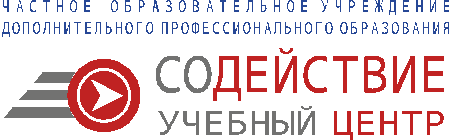 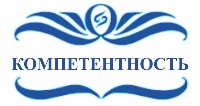 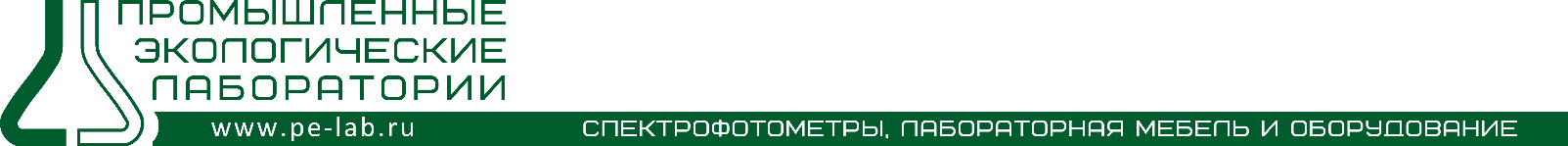 Уважаемые коллеги!В связи с введением в действие с 01.09.2019г. Межгосударственного стандарта ГОСТ ISO/ IEC 17025-2019 «Общие требования к компетентности испытательных и калибровочных лабораторий» и переходом участников национальной системы аккредитации на применение международного стандарта ISO/IEC 17025:2017, информируем вас, что 12 февраля 2020г. Санкт-Петербургпройдет бесплатный обучающий семинар для руководителей и специалистов по качеству испытательных и калибровочных лабораторий на тему:ГОСТ ISO/IEC 17025-2019, порядок перехода.Организаторы семинара:ЧОУ ДПО Учебный центр «Содействие» г. СамараООО «Центр аккредитации «Стандарт»ООО «Промышленные  Экологические   Лаборатории»  г. Санкт-ПетербургООО «Центр метрологии, консалтинга и тестирования «Компетентность»Программа семинара:Обзор требований ГОСТ ISO/IEC 17025-2019Правила перехода на ГОСТ ISO/IEC 17025-2019, лабораторий аккредитованных в Росаккредитации.Обзор изменений в Критерии аккредитацииПравила работы с рискамиПравила признания аттестатов аккредитации органов по аккредитации членов ILAC: ААЦ «Аналитика», ФСА и пр.О перечне несоответствий выявление которых влечет приостановку аккредитации (Приказ № 14 МЭР)Межлабораторные сличительные испытания: особенности подбора программ, причины ошибок.Современные учебные программы для лабораторий.Требования к ресурсам, изменения. Критерии отбора поставщиков. Риски.Ответы на вопросы.ЛекторыФалкин Дмитрий Владимирович – эксперт по аккредитации ААЦ «Аналитика», технический эксперт ФСА, Директор ООО «Центр аккредитации «Стандарт», г. СамараИгнатьева Наталья Вячеславовна- ООО «Промышленные Экологические Лаборатории», Ком. директор.Лукин Вячеслав Александрович – директор ЧОУ ДПО «УЦ «Содействие»Васина Екатерина Владимиривна – зам. директора ООО «ЦМКТ «Компетентность»Шендер Егор Евгеньевич – ООО «Промышленные Экологические Лаборатории», Генеральный директор.Семинар обучающий, бесплатный, без статуса повышения квалификации.Просим присылать заявки на участие с указанием кол-ва слушателей до 07 февраля 2020г. Кол-во мест ограничено.Кроме того, в целях повышения эффективности работы на семинаре, просьба присылать вопросы к эксперту и остальным докладчикам заранее, на почту 9377945@gmail.com с пометкой «Семинар. СПб 12.02.20г.»В ответ на вашу заявку,  мы отправим  письмо с более подробным описанием программы, времени и  места проведения семинара. Если вас заинтересовало обучение по каким-либо из указанных тем в формате повышения квалификации, просим указать это в заявке или позвонить по телефону +7921-937-79-45. Возможно проведение корпоративного обучения на рабочем месте.Генеральный директор 									Шендер Е.Е.